Geometry CC – Mr. Valentino			Name:___________________________________	      Unit 7 Lesson 3: Proofs Review			Date: _______________________ Period: _____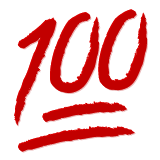 Aim: Lets Review Proofs!Do Now: Fill in the blanks:	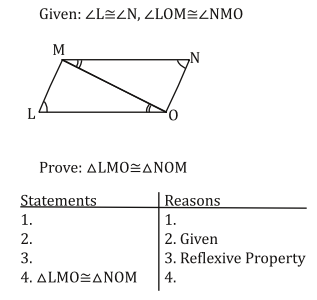 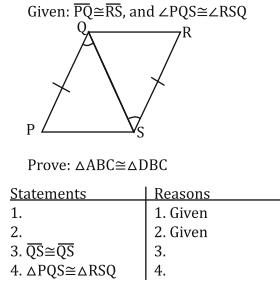 Helpful Tips: Before you begin your proof… Mark your diagram with all the given information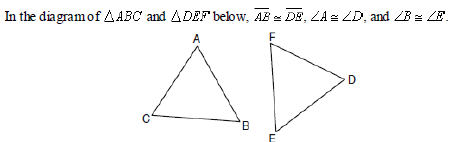 Look for any hidden facts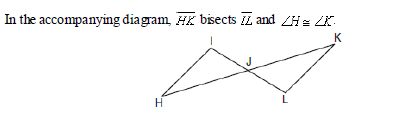 Identify the method you will use to prove the triangles congruent 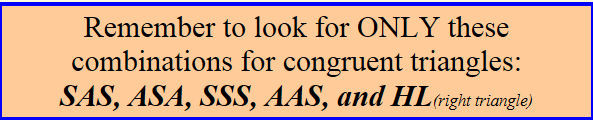 Know your definitions and use them to determine missing factsGiven: Prove:  ∆ABC  ∆ZYX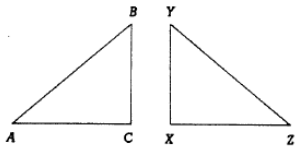 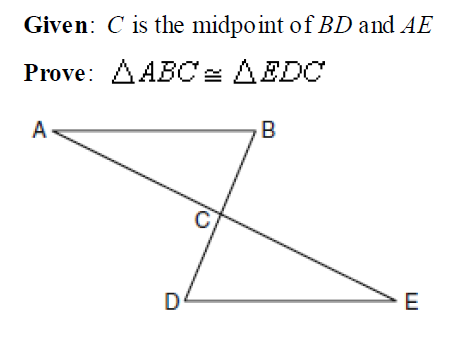 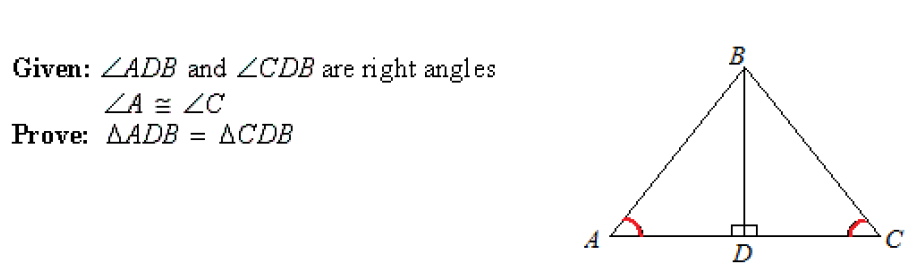 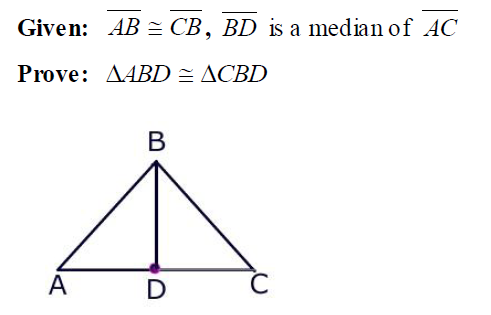 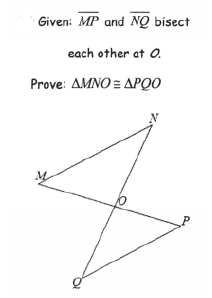 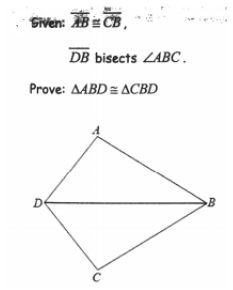 StatementReasonStatementReasonStatementReasonStatementReasonStatementReasonStatementReason